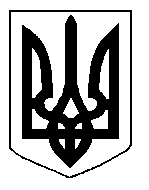 БІЛОЦЕРКІВСЬКА МІСЬКА РАДА	КИЇВСЬКОЇ ОБЛАСТІ	Р І Ш Е Н Н Я
від  27 грудня  2018 року                                                                        № 3297-63-VIIПро встановлення земельного сервітуту зфізичною особою-підприємцем Лєоновим Андрієм СавіновичемРозглянувши звернення постійної комісії з питань земельних відносин та земельного кадастру, планування території, будівництва, архітектури, охорони пам’яток, історичного середовища та благоустрою до міського голови від 28 листопада 2018 року №555/2-17, протокол постійної комісії з питань  земельних відносин та земельного кадастру, планування території, будівництва, архітектури, охорони пам’яток, історичного середовища та благоустрою від 28 листопада 2018 року №154, заяву фізичної особи-підприємця Лєонова Андрія Савіновича від 23 листопада 2018 року №5619, технічну документацію із землеустрою щодо встановлення меж частини земельної ділянки, на яку поширюється право сервітуту відповідно до ст.ст. 12, 98-102, 186 Земельного кодексу України, ч.3 ст. 24 Закону України «Про регулювання містобудівної діяльності», ст. 55-1 Закону України «Про землеустрій», п. 34 ч. 1 ст. 26 Закону України «Про місцеве самоврядування в Україні», міська рада вирішила:1.Погодити технічну документацію із землеустрою щодо встановлення меж частини земельної ділянки, на яку поширюється право сервітуту фізичній особі-підприємцю Лєонову Андрію Савіновичу для проходу та проїзду до власного існуючого магазину за адресою: бульвар Олександрійський (що додається).2.Укласти договір про встановлення особистого строкового сервітуту  з фізичною особою-підприємцем Лєоновим Андрієм Савіновичем  на частину земельної ділянки площею 0,0050 га від загальної площі 0,5105 га з кадастровим номером: 3210300000:03:024:0071, на підставі  технічної документації із землеустрою щодо встановлення меж частини земельної ділянки, на яку поширюється право сервітуту для проходу та проїзду до власного існуючого магазину за адресою: бульвар Олександрійський, строком на 10 (десять) років, за рахунок земель населеного пункту м. Біла Церква.3.Особі, зазначеній в цьому рішенні, укласти у встановленому порядку договір про встановлення особистого строкового сервітуту.4.Контроль за виконанням цього рішення покласти на постійну комісію з питань  земельних відносин та земельного кадастру, планування території, будівництва, архітектури, охорони пам’яток, історичного середовища та благоустрою.Міський голова                                          	                                                  Г. Дикий